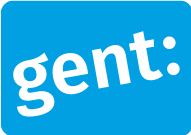 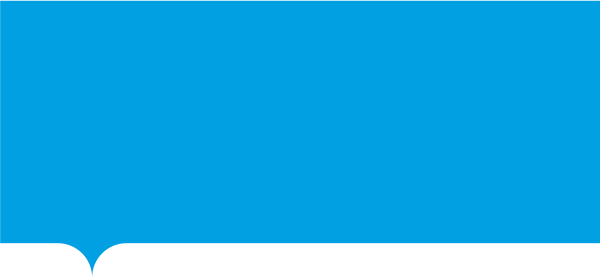 Waarvoor dient dit formulier?Met dit formulier kunnen erkende Gentse seniorenverenigingen een subsidie aanvragen. De voorwaarden vind je in het Reglement voor erkenning/subsidiëring van vormings- en/of ontmoetingsactiviteiten voor senioren (waaronder jubileumvieringen) of je kan ze opvragen bij de Dienst Lokaal Sociaal Beleid.Aan wie bezorg je dit formulier?Je kan deze aanvraag opsturen per post, per mail of je kan hem of persoonlijk afgeven. Het post-, mail- en bezoekadres vind je hierboven.Tegen wanneer bezorg je ons dit formulier?De subsidieaanvraag voor vormings- en/of ontmoetingsactiviteiten van een werkingsjaar moet elk jaar ingediend worden voor 1 maart.Vul de gegevens van je vereniging in.| Indien van toepassingIs je organisatieWat is het doel van de vereniging?Vul de gegevens van je vzw in.ǀ Voorbeeld: 0123.456.789Behoort je vereniging tot een koepelorganisatie?Gegevens van de voorzitter van de vereniging.Gegevens van de secretaris van de vereniging.Voeg de onderstaande bijlagen bij dit formulier.Vul de onderstaande verklaring in. De ondergetekenden verklaren hierbij op eer dat ze:aanvaarden om – binnen de perken van dit reglement – ten aanzien van het gemeentebestuur verantwoording af te leggen over de aanwending van de subsidiesvoldoen aan de bepalingen van het reglement, en het reglement in die zin nalevenMet respect voor je privacyDe Stad Gent behandelt de persoonsgegevens die je invult met respect voor je privacy. We volgen hiervoor de Algemene Verordening Gegevensbescherming.Waarvoor, met wie en hoe lang?Als je ons dit formulier bezorgt, geef je ons toestemming om de ingevulde gegevens te gebruiken voor je aanvraag subsidie Gentse seniorenvereniging. We delen je gegevens niet met derden. We verwijderen je persoonsgegevens na 10 jaar.Je rechtenJe hebt altijd het recht om je persoonsgegevens in te zien en om foute gegevens aan te passen. In sommige gevallen kan je ook je persoonsgegevens laten wissen. Wil je je beroepen op deze rechten? Dat kan via het contactformulier op https://stad.gent. Vermoed je dat iemand je persoonsgegevens onrechtmatig gebruikt? Meld het ons via privacy@stad.gent. Je hebt ook het recht om klacht in te dienen bij de Vlaamse Toezichtcommissie voor de verwerking van persoonsgegevens. Meer informatie over je rechten en privacy vind je onderaan de pagina op https://stad.gent. Klik nadien op privacy.De Dienst Lokaal Sociaal Beleid van de Stad Gent controleert de gegevens op deze aanvraag. Is de aanvraag niet volledig dan zal een medewerker je contacteren. Als alles in orde is, geeft de Dienst Lokaal Sociaal Beleid een advies aan het college van burgemeester en schepenen, dat dan beslist. De betrokken vereniging wordt schriftelijk op de hoogte gebracht van de beslissing.Opsturen Persoonlijk afgevenPersoonlijk afgevenPersoonlijk afgevenMeer infot.a.v. Dienst Lokaal Sociaal BeleidBotermarkt 19000 GentGentinfoPunt AC ZuidWoodrow Wilsonplein 19000 GentMa, di, wo, do 8u30 - 16u30
Vrij 8u30 – 16uGentinfoPunt AC ZuidWoodrow Wilsonplein 19000 GentMa, di, wo, do 8u30 - 16u30
Vrij 8u30 – 16utel.: 09 267 03 00lokaalsociaalbeleid@stad.genttel.: 09 267 03 00lokaalsociaalbeleid@stad.gentInformatie over de verenigingnaam vereniging:	website :	 een feitelijke vereniging | Ga naar vraag 3 een vzw| Ga naar vraag 4adres maatschappelijke zetel:  adres maatschappelijke zetel:  ondernemingsnummer:    Ja (geef de naam en het adres van de koepelorganisatie)| De vereniging erkent deze koepelorganisatie voor één jaar en tot herroeping.naam koepelvereniging:	adres:	  Neevoornaam:	achternaam: straat en nummer: postcode en gemeente: telefoon of gsm: e-mailadres : rijksregisternummer:voornaam:	achternaam: straat en nummer: postcode en gemeente: telefoon of gsm: e-mailadres : rijksregisternummer:Bijlagen  Een activiteitenverslag. Gebruik hiervoor dit document, ook te downloaden op www.stad.gent.| Om erkend te kunnen worden, moet je vereniging het vorige werkingsjaar ten minste 6 vormings- en/of ontmoetingsactiviteiten georganiseerd hebben.  Een attest voor de uitbetaling van de subsidie. Gebruik hiervoor het formulier op de aanvraagpagina.  Een financieel verslag. Gebruik hiervoor het formulier op de aanvraagpagina.OndertekeningDatum:Handtekening voorzitter:      /       /     Datum:Handtekening secretaris:      /       /     Hoe gaat het nu verder met dit formulier?(einde formulier) 